Zoek van elke periode een afbeelding met behulp van een zoekmachine en sla hem op.Plak elke afbeelding in het vakje van de periode. Doe dit zo: Klik met de rechtermuisknop op het witte vlakje en kies wijzig afbeelding. Zoek de juiste afbeelding en kies: voeg in.PaleozoïcumPaleozoïcumPaleozoïcumPaleozoïcumPaleozoïcumMesozoïcumMesozoïcumMesozoïcumNeozoïcumNeozoïcumtijdperkCambriumSiluurDevoonCarboonPermTriasJuraKrijtTertiairKwartair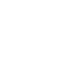 periode600 mjg430 mjg395 mjg345 mjg280 mjg225 mjg190 mjg135 mjg63 mjg2 mjg